DOCUMENT TITLE:	TSR - Werken op Hoogte - AlgemeenDOCUMENT NUMBER:	KPNWE.WI.11.HSCO.044REVIEW NUMBER: 	0EFFECTIVE DATE:    	01 Dec 2017NEXT REVIEW DATE:	01 Dec 2020 .. CONFIDENTIALITY:The information contained in this document is confidential to Kuwait Petroleum International Ltd. Copyright © Kuwait Petroleum International Ltd.  Copying of this document in any format is not permitted without written permission from the management of Kuwait Petroleum International Ltd.This document is reviewed and approved according to the released online Document Approval Flow *Access rights:	       Generally Accessible INLEIDING WERKEN OP HOOGTE – ALGEMEEN Vallen van op een hoogte blijft een van de belangrijkste oorzaken van ernstige arbeidsongevallen. Alleen een nauwgezette opvolging van de juiste procedures, het aanwenden van de gepaste arbeidsmiddelen en een correct gebruik van de beschermingsmiddelen kunnen de risico's verminderenTOELICHTING & RISICO’STOELICHTING & RISICO’SDefinitie werken op hoogte:werken met een stahoogte > 2 meter (> 2,5 m in NL) boven de grond (of lager indien lokale wet strenger is)werken op < 4 meter van een dakrandwerken lager dan 2 meter (< 2,5 m in NL) boven de grond, maar waarbij men op uitstekende delen of in het water kan vallen of boven verkeerwerven aan steile hellingen, nabij afgronden of diepe graafputtenhoogtebegrippen:* val- of stahoogte = hoogteverschil tussen grond en voetzool van de persoon die op hoogte werkt* werkhoogte = hoogte waarop men werkt of nog de hoogte waarop de handen zich bevinden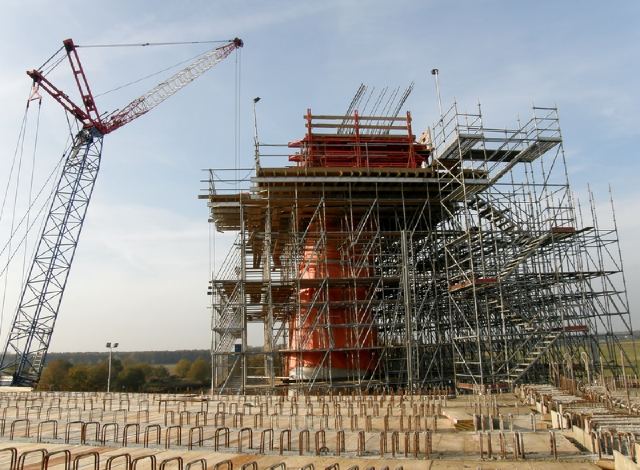 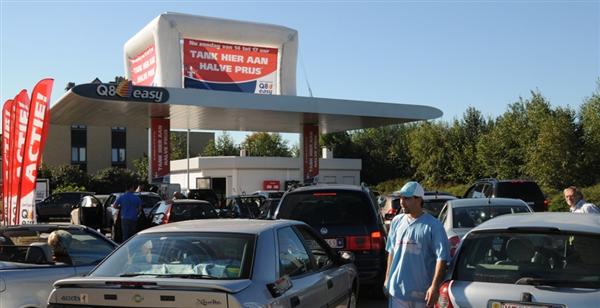 Voorbeelden: schilderen van opslagtanks op brandstofdepots onderhoud van goten van luifels op tankstations vervangen/plaatsen van lichtarmaturen op hoogte installatie van bewakings-camera’s branding van en marketing acties op tankstations werken en inspecties op tankdaken marketing acties op luifels en daken van tankstations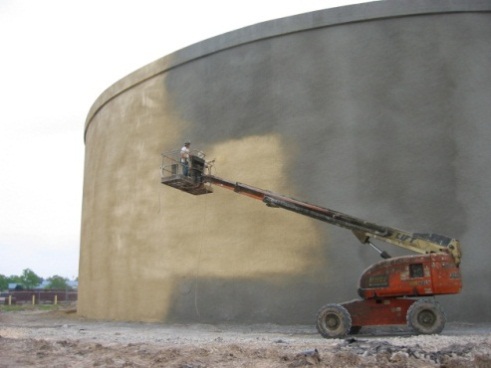 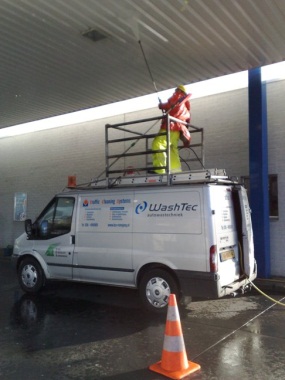 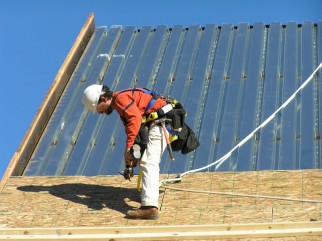 Volgende risico’s zijn verbonden:vallen van personen (evenwicht verliezen, struikelen, weg- en uitglijden, ...)vallen van voorwerpenomvallen van het arbeidsmiddel om de hoogte te overbruggen
(door onstabiele of ongelijke ondergrond, aanrijdingen, …)aanraking met onder spanning staande delen – elektrische risico’sVolgende risico’s zijn verbonden:vallen van personen (evenwicht verliezen, struikelen, weg- en uitglijden, ...)vallen van voorwerpenomvallen van het arbeidsmiddel om de hoogte te overbruggen
(door onstabiele of ongelijke ondergrond, aanrijdingen, …)aanraking met onder spanning staande delen – elektrische risico’sVEILIGHEIDSEISENVEILIGHEIDSEISENMOET ALTIJD !!!CHECKMOET ALTIJD !!!CHECKEVALUEER DE RISICO’S MET EEN RI&E OVER VOLGENDE ASPECTEN:aard van de werkplek (plaats, machines, uitrusting, materiaal, omgeving, …)bron van het gevaar (werkhoogte, valhoogte, nabijheid van een afgrond of water, andere werken in de buurt, …)aard van de werkzaamheden (opdracht, duur en statijd, frequentie, positie, krachtuitoefening, reikwijdte, …)werknemers (bekwaamheid, ervaring, leeftijd, fysieke geschiktheid, hoogtevrees, …)KIES VOOR HET MINST GEVAARLIJKE ARBEIDSMIDDELDe potentiële valhoogte moet met alle mogelijke middelen verkleind worden.Collectieve beschermingsmiddelen hebben de voorkeur op persoonlijke.AFBAKENING & SIGNALISATIEIn en aan zones waar personen kunnen vallen, moeten gepaste signalisatie en afsluitingen geplaatst worden.Zones met vallende voorwerpen mogen enkel betreden worden door bevoegde werknemers met de gepaste bescherming.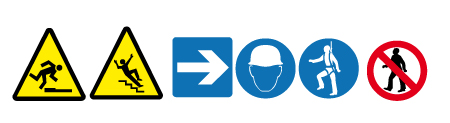 MOET ALTIJD !!!CHECKMOET ALTIJD !!!CHECKARBEIDSMIDDELEN & MATERIAAL VOOR WERKEN OP HOOGTEaltijd in goede staatsteeds preventief visueel keuren VOOR gebruikperiodiek gekeurd en geïnspecteerdvoorzien van de juiste labels, pictogrammen en informatiegeldige werkvergunningVOOR EISEN BIJ SPECIFIEKE SITUATIES, ZIE OOK:Ladders:	 Task Safety Requirements – LaddersHoogwerkers:	 Task Safety Requirements – Mobile 		Elevated Work PlatformsSteigers:	 Task Safety Requirements – ScaffoldingDakwerk:	 Task Safety Requirements – Roof WorkPrepared by:Operational AssistantAn CornelisReviewed by:Operational AssistantAn CornelisApproved by:HSSE ManagerGerardus Johannes Marinus TimmersReview dateReview referenceReview detailsReview version2017-12-010